Hlavní prohlídka 29.09.2013            3195-6Datum prohlídky: 29.09.2013
Provedl: Ing. Pavel Dubrovský č.oprávnění k provádění hlavních a mimořádných prohlídek: 
Přítomni: 
Směr popisu: z Javornice do Jaroslavi (zleva doprava)
Způsob zpřístupnění mostu: spodní stavba i nosná konstrukce dobře přístupné
Počasí při provádění prohlídky: slunečno, po deštích
Teplota vzduchu: 15.0 °C     nosné konstrukce: _ °C A. IDENTIFIKAČNÍ ÚDAJE:Název objektu: JAVORNICE      v Javornici
Okres: Rychnov nad Kněžnou
Rok postavení: 1920
Liniové staničení [km]: 10.050   Číslo úseku: 1414A053 -1413A058   Úsekové staničení [km]: 1.042B. DIAGNOSTICKÉ ZJIŠTĚNÍZáklady mostních podpěr a křídel, zemní těleso - 
Založení pravděpodobně masivní plošné.

Mostní podpěry, křídla, čelní zdi - Mostní podpěry
Opěry masivní z opracovaných kvádrů, řádkové zdivo.

Mostní podpěry, křídla, čelní zdi - Křídla
Křídla kolmá svahová pravděpodobně betonová s omítkou, rovnoběžná s osou toku.
Křídla slouží částečně jako rozšíření opěr pro uložení rozšiřujících trámů.

Ložiska, klouby, mostní závěry - Ložiska
Nosná konstrukce je na opěry uložena pevně na lepenku.

Izolační systém
Hydroizolace plošná ukončená do zvýšených říms.

Nosná konstrukce - 
1 mostní pole. Šikmost mostu je pravá.
Železobetonová deska, rozšířená na obou stranách jedním železobetonovým nosníkem typu ŽMP.

Vozovka, chodníky, římsy, kolejový svršek - Vozovka
Vozovka s živičným krytem ke zvýšeným římsám.
Betonové odrazné proužky šířky 0.17m.
Volná šířka mostu je 7,6m

Vozovka, chodníky, římsy, kolejový svršek - Římsy
Železobetonové monolitické římsy s omítkou, bez okapního nosu.

Svodidla, zábradelní svodidla, zábradlí, dopravní značení a označení mostu - Zábradlí
Zábradlí ocelové trubkové třímadlové výšky 1,35m.

Svodidla, zábradelní svodidla, zábradlí, dopravní značení a označení mostu - Dopravní značení
Na začátku a na konci mostu jsou osazeny dopravní značky B13(11t) a dodatkové tabulky E5(32t).

Cizí zařízení na mostě
Vpravo od mostu je vzdušné vedení telefonní a NN.

Území pod mostem a přístupové cesty
V půdorysu mostu je přírodní koryto přemosťovaného Bělského potoka.C. ZÁVADY:Základy mostních podpěr a křídel, zemní těleso - 
- vizuálně nelze zjistit; bez zjevných závad způsobených poškozeným založením

Mostní podpěry, křídla, čelní zdi - Mostní podpěry
Obě opěry
- místy vyloužené zaspárování spodní části zdiva čelních opěr

Mostní podpěry, křídla, čelní zdi - Mostní podpěry
Opěra na začátku mostu
- rozpad kvádrů spodní části čelní plochy v oblasti kolísání hladiny

Mostní podpěry, křídla, čelní zdi - Porovnání s předchozí prohlídkou
Porovnání současného stavu se stavem z HMP 2007
- bez výraznějších změn

Ložiska, klouby, mostní závěry


Izolační systém
- pravděpodobně plošně poškozená hydroizolace původní desky:
-- vápenné inkrustace a krápníky délky do 50mm na podhledu původní desky v blízkosti levé hrany a cca uprostřed šířky mostu
-- vápenné krápníky délky až cca 70mm na podhledu desky v blízkosti pravé hrany
-- vápenné inkrustace a krápníky délky do 100mm uprostřed šířky mostu

- protékající spáry mezi deskou a oboustranným rozšířením (mapy)
- proteklé spáry mezi nosnou konstrukcí a oběma římsami

Izolační systém - Porovnání s předchozí prohlídkou
Porovnání stávajícího stavu se stavem z HMP 2007
- pokračuje plošné zatékání do nosné konstrukce

Nosná konstrukce
Původní železobetonová deska
- popraskaná omítka bočních ploch
- popraskaný a proteklý povrch levé boční plochy
- podélné proteklé trhliny s vápennými inkrustacemi a krápníky na podhledu desky mostovky:
-- v blízkosti krajních hran
-- cca uprostřed šířky mostu

Nosná konstrukce
Prefabrikáty rozšíření nosné konstrukce
- ojediněle drobně odprýsknutý beton s obnaženými korodujícími třmínky
- uchycená vegetace na bočních plochách nosné konstrukce

Nosná konstrukce - Porovnání s předchozí prohlídkou
Porovnání stávajícího stavu se stavem z HMP 2007
- bez výrazných změn

Vozovka, chodníky, římsy, kolejový svršek - Vozovka
- mozaikově popraskaný kryt s výspravkami
- zvlněný kryt oboustranného rozšíření
- snížené místo mezi střední částí krytu a pravým rozšířením

Svodidla, zábradelní svodidla, zábradlí, dopravní značení a označení mostu - Zábradlí
- prorýsovaná koroze přes odprýskávající nátěr
- ohnutá trubka horního madla pravého zábradlí na konci mostu

Cizí zařízení na mostě


Území pod mostem a přístupové cesty
D. HODNOCENÍ PÉČE O MOST, VÝKONU BĚŽNÝCH A KONTROLNÍCH PROHLÍDEK, KVALITY ÚDRŽBOVÝCH PRACÍ A PROVÁDĚNÝCH OPRAV, ZÁVADY MOSTNÍ EVIDENCE:Běžné prohlídky a běžná údržba prováděné dle možností správce.E. OPATŘENÍ NA ZKVALITNĚNÍ SPRÁVY OBJEKTU, NÁVRH NA ODSTRANĚNÍ ZJIŠTĚNÝCH ZÁVAD:Doporučuji vybetonovat ochranný práh podél obou opěr.
            Termín splnění: do další hlavní prohlídky 

Opravit kryt vozovky na mostě.
            Termín splnění: do další hlavní prohlídky 

Obnovit nátěr zábradlí na mostě.
            Termín splnění: do další hlavní prohlídky F. ZÁZNAM O PROJEDNÁNÍ OPATŘENÍ V ÚDRŽBOVÉ ORGANIZACI, STANOVENÍ ZPŮSOBŮ A TERMÍNU ODSTRANĚNÍ ZÁVAD, PŘÍPADNÉ NAŘÍZENÍ ZATĚŽOVACÍ ZKOUŠKY:Výsledky prohlídky a navrhovaná opatření byly projednány se zástupcem SS Khk p.Blažkem.G. ROZHODNUTÍ O ZMĚNĚ ZATÍŽITELNOSTI A STAVEBNÍHO STAVU MOSTU:Stavebně-technické stavy:
   Spodní stavba:          III - Dobrý
   Nosná konstrukce:   III - Dobrý
   Mostní vybavení:      III - Dobrý 
Koeficient stavebního stavu   1.0
Použitelnost   II - Podmíněně použitelné
Zatížitelnost mostu [t]:    Vn: 11.0   Vr: 32.0   Ve: 280.0
Rok příští hlavní prohlídky: 2019

Poznámka:
Hodnoty zatížitelnosti byly převzaty z mostního pasportu (pravděpodobně zatížitelnost stanovená pomocí tabulek). FotodokumentaceFotodokumentaceMostní list mostu pozemní komunikace Ev.č. mostu:	3195-6 Název mostu:	JAVORNICE Místní název:	v Javornici Předmět přemostění:	Vodoteč (stálý průtok) / Bělsky potok Převáděná komunikace:	3. třída / 3195 Název převáděné komunikace:	 Staničení liniové:	10.050 km		Staničení na úseku:	1.042 km Rok postavení:	1920 Rok poslední rekonstrukce:	.... Kraj:	Královéhradecký kraj Okres:	Rychnov nad Kněžnou Katastrální území:	JAVORNICE Správce mostu:	SÚS Rychnov nad Kněžnou Zatížitelnost v době uvedení do provozu, způsob a rok stanovení Způsob stanovení:	Tabulky		Rok:	1988 Vn = 11.0 t	Vr = 32.0 t	Ve = 280.0 t	Vaj (Va) = ... t Zatížitelnost současná, způsob a rok stanovení Způsob stanovení: Tabulky 		 Rok: 2013-09-29 Vn = 11.0 t	Vr = 32.0 t	Ve = 280.0 t	Vaj (Va) = ... t Dl. přemostění: 3.70 m	Dl. nosné konst. : ... m 	 Šikmost : Pravá / 72 ° Volná šířka : 7.60 m 	 Celková šířka mostu : 8.05 m 	 Plocha mostu : 27.01 m2 Nosná konstrukce celk.počet polí:	 1 Podrobný popis nosné konstrukce:	 Žel.bet deska rozšířená oboustranně 1 ks prefa nos. ŽMP Popis skupin polí Stavební výška : 0.80 m 	 Úložná výška : 1.10 m Způsob uložení NK Pozice: 	 Způsob uložení: 	 Typ: 	 Výrobce: 	 Označení: Mostní závěry Pozice: 	 Typ: 	 Výrobce: 	 Označení: Izolace desky mostovky Typ: 	 Výrobce: 	 Materiál: Spodní stavba Podrobný popis spodní stavby: 	 Opěry 
Počet : 2 	 Délka: _ m 	 Tloušťka: _ m 	 Výška: _ m 	 Materiál: Kámen 	 Základy: Masivní opěra Přechodová oblast: 	 Mezilehlé podpěry 
Počet : . 	 Délka: _ m 	 Tloušťka: _ m 	 Výška: _ m 	 Materiál: Nezadaný 	 Základy: Vozovka/chodníky: Povrch komunikace: Živice 	 Šířka mezi obrubami: 7.30 m 	 Plocha vozovky: 27.01 m2 Konstrukce vozovky: Povrch chodníku: 	 Nezadaný 	 Šířka chodníku: L: .... P: .... m 	 Plocha chodníku: .... m2 Konstrukce chodníku: 	 Nezadaný Odvodnění mostu: Druh: 	 Typ odvodňovačů: 	 Výrobce: 	 Svody (dn/mat).: Záchytná zařízení: 	 ocelové s vodor. výplní 3madly, v=35m Zábradlí (typ/délka): Zábradelní svodidla (typ/délka): Svodidla (typ/délka): 	 Jiné vybavení: Ostatní údaje Výška mostu nad terénem: 1.90 m 	 Výška NK nad hladinou vody: .... m Q100: .... m3/sec. 	 Hladina Q100: ... 	 Normální hl. vody: 0.10 m Souřadnice mostu WGS-84 	 N: 50.1779975891 	 E: 16.3411159515 Cizí zařízení Typ: 	 Správce: 	 Popis: Správní údaje Archivace projektu: 	 Neznámá Klasifikační stupeň stavu mostu 
nosná konst.: III - Dobrý 	 spodní stavba: III - Dobrý 	 použitelnost: II - Podmíněně použitelné Rok provedení poslední HPM (MPM): 	 2013-09-29 Reprodukční pořizovací hodnota (RPH):
	Cena: 	 20 189,47 Kč 	 ke dni: 12.10.2010Technické zhodnocení:
	Vyřazovací hodnota: 	 -4 Kč 	 ke dni 12.12.2013 	 Poznámka: Pravidelné odpočty
	Vyřazovací hodnota: 	 0 Kč 	 ke dni 12.12.2014 	 Poznámka: Pravidelné odpočtyNová RPH:
	Cena: 	 16 099,56 Kč 	 ke dni 12.12.2014 	 Poznámka: Pravidelné odpočty Datum tisku ML: 23.06.2016 		 Vypracoval: tisk z MostařNet - Blažek Roman 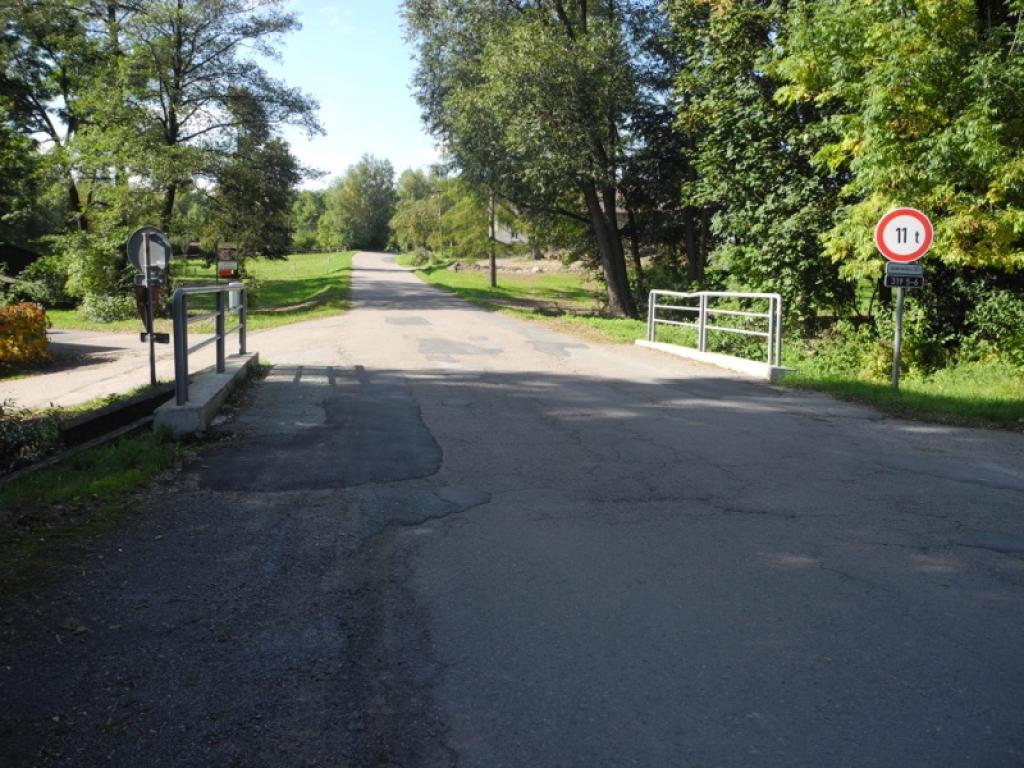 Pohled ve směru staničení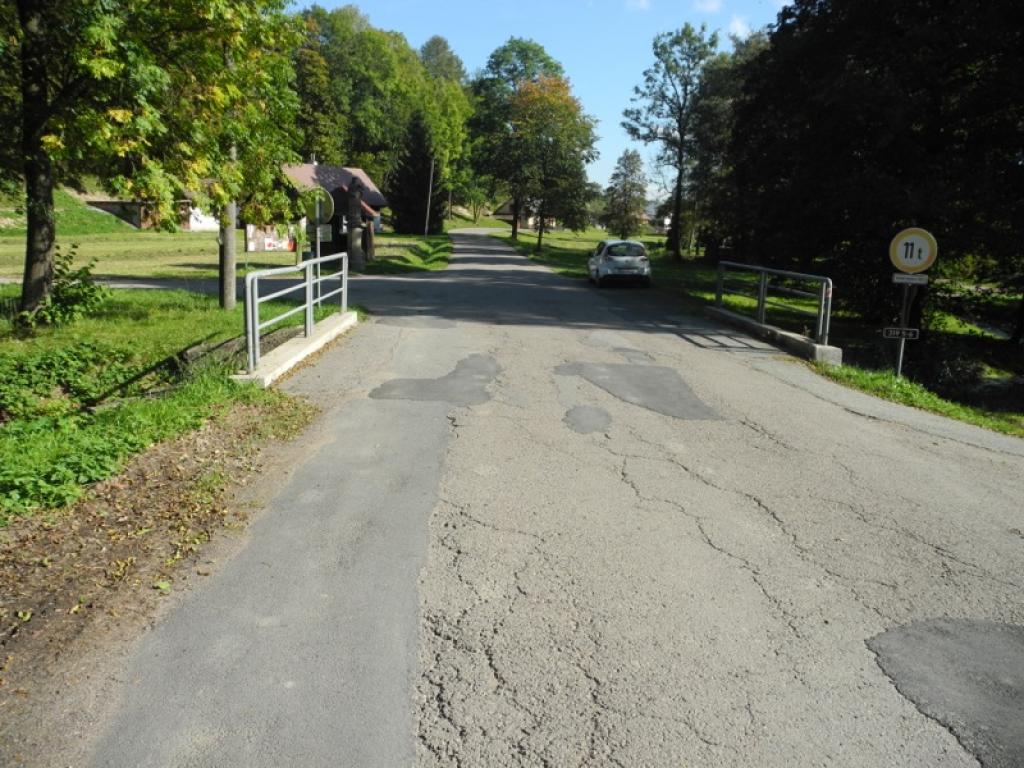 Pohled proti směru staničení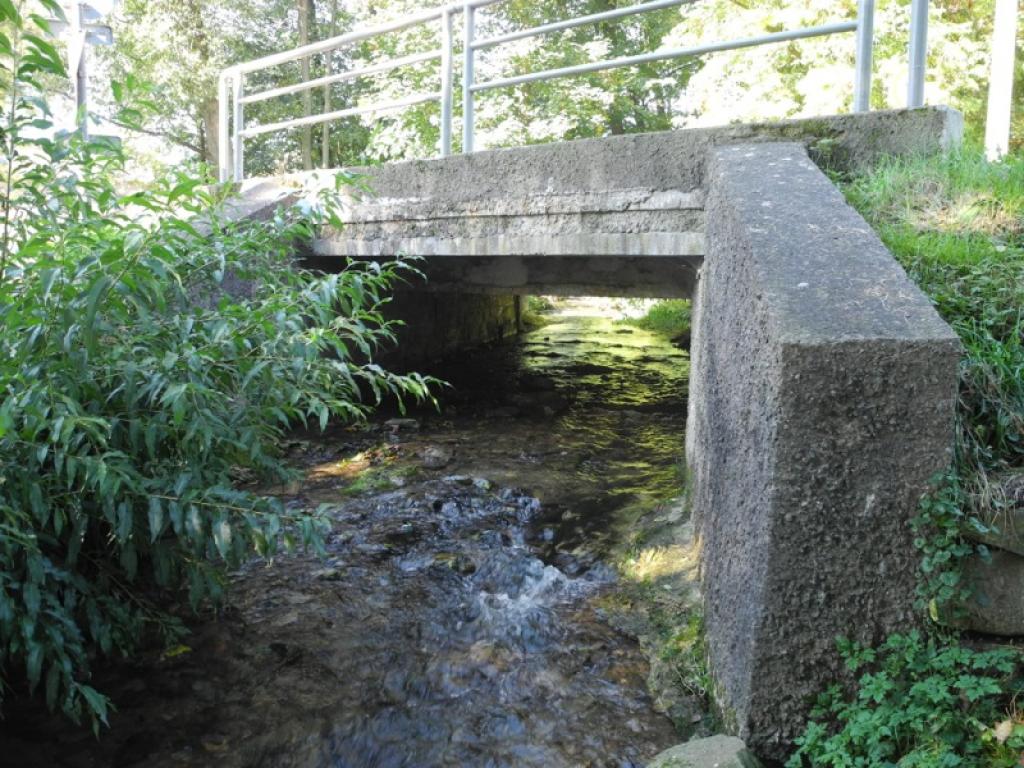 Levý bok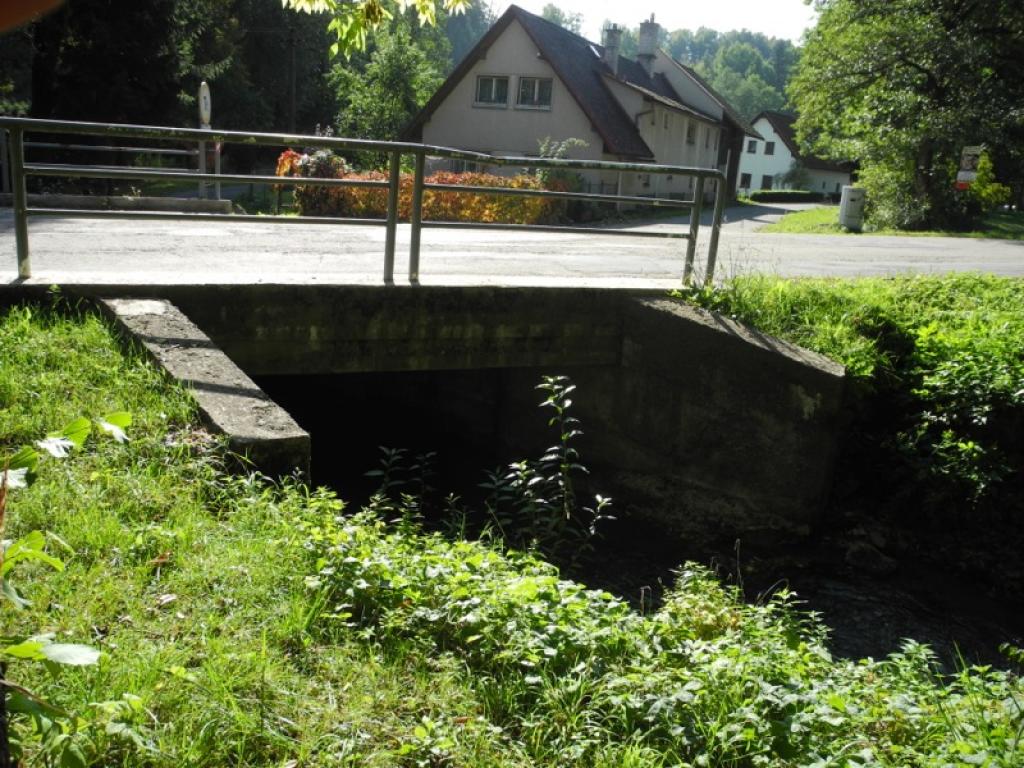 Pravý bok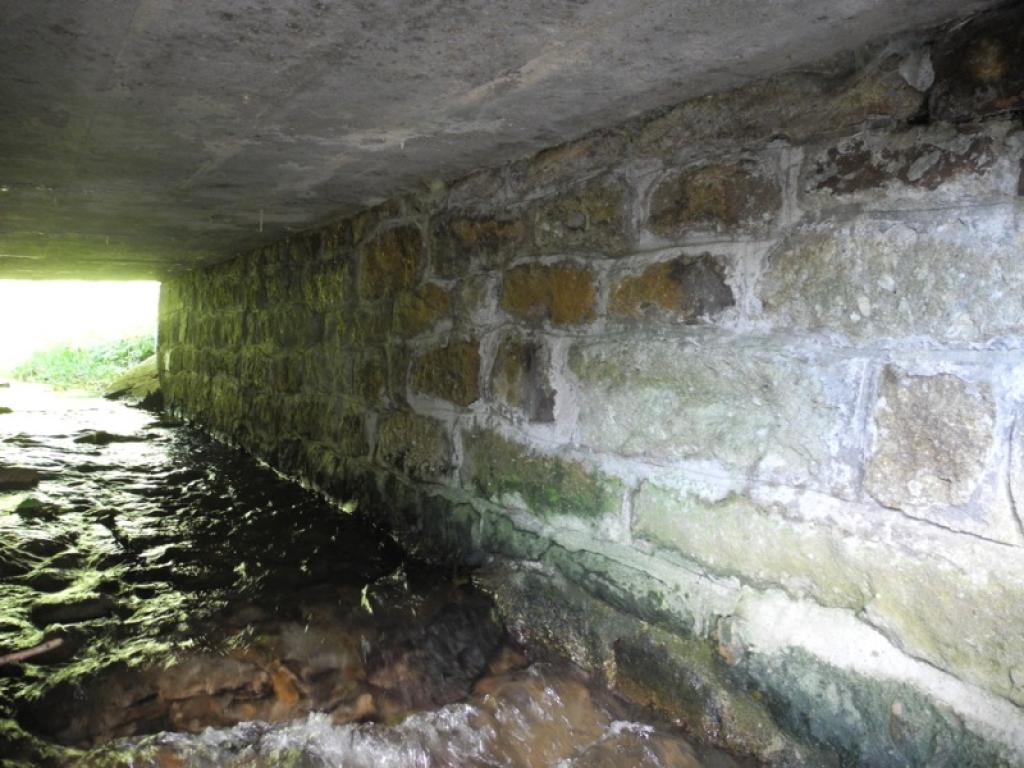 Opěra na začátku mostu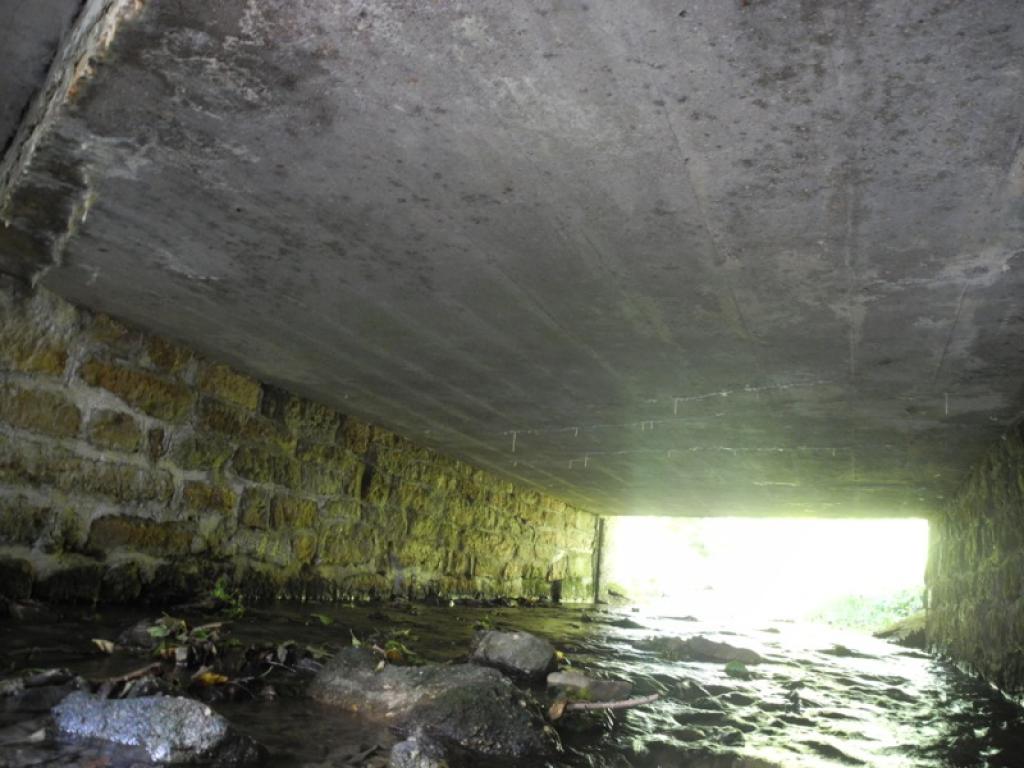 Opěra na konci mostu a podhled nosné konstrukce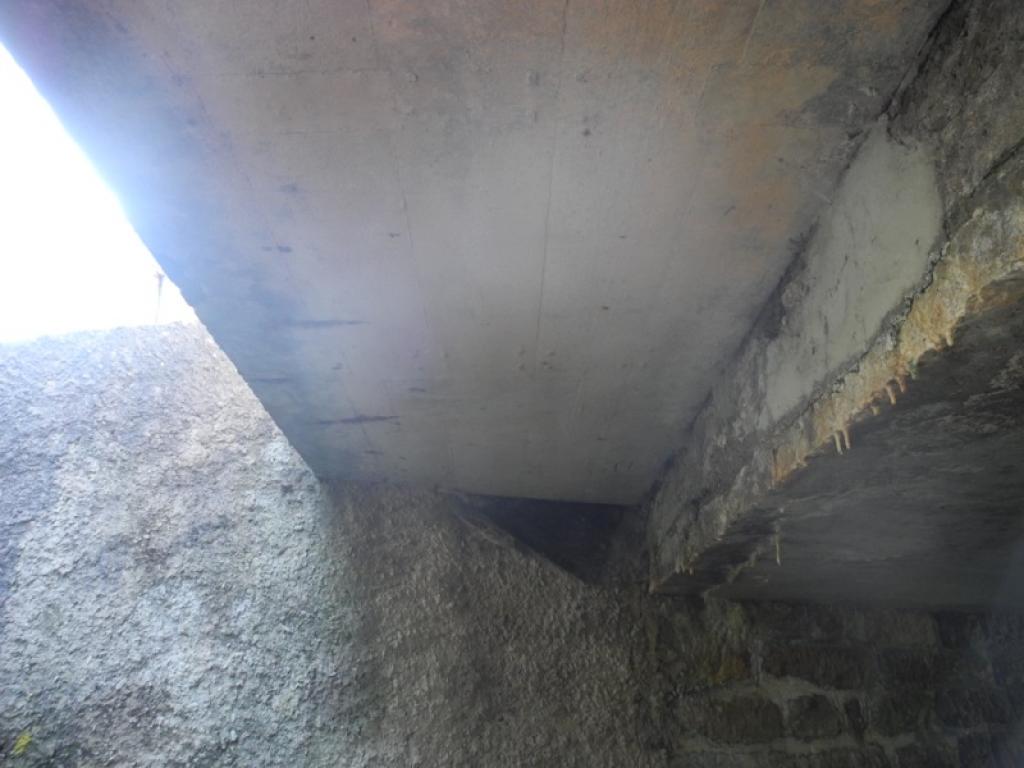 Podhled levého rozšíření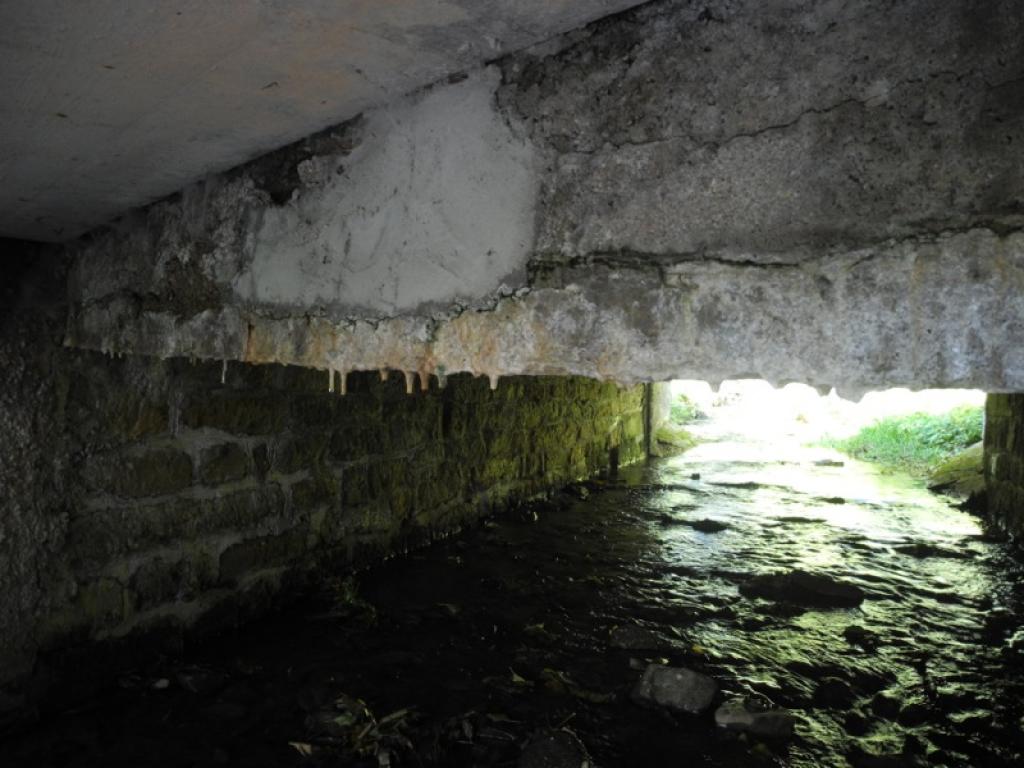 Levá boční plocha původní desky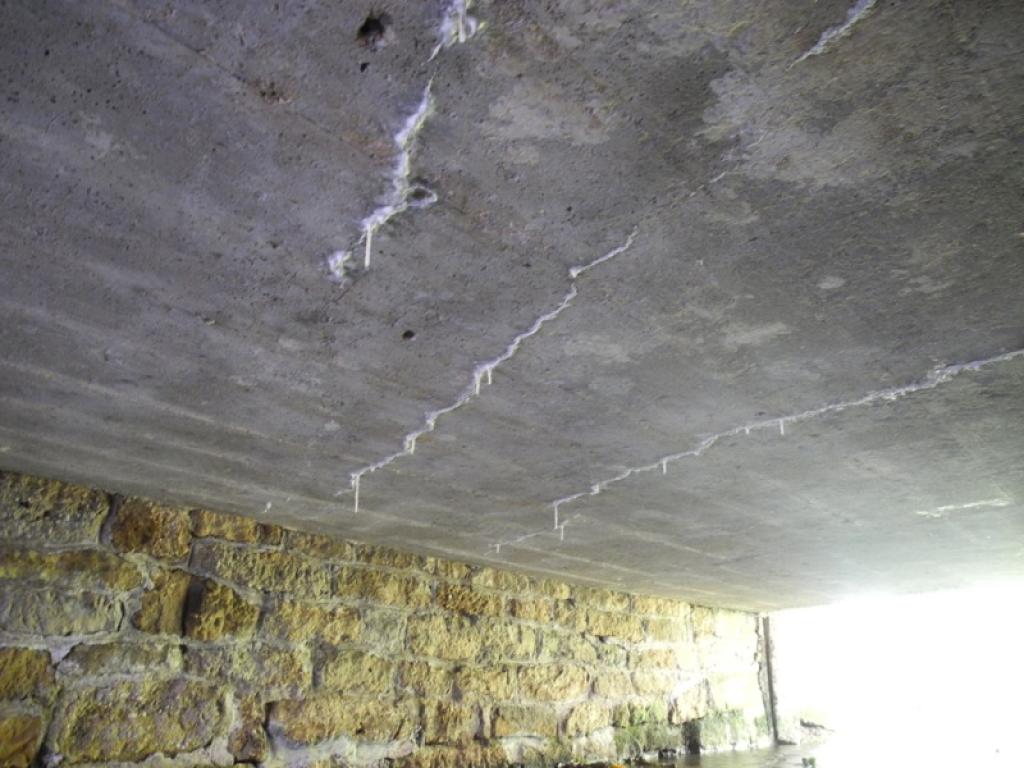 Podhled desky uprostřed šířky mostu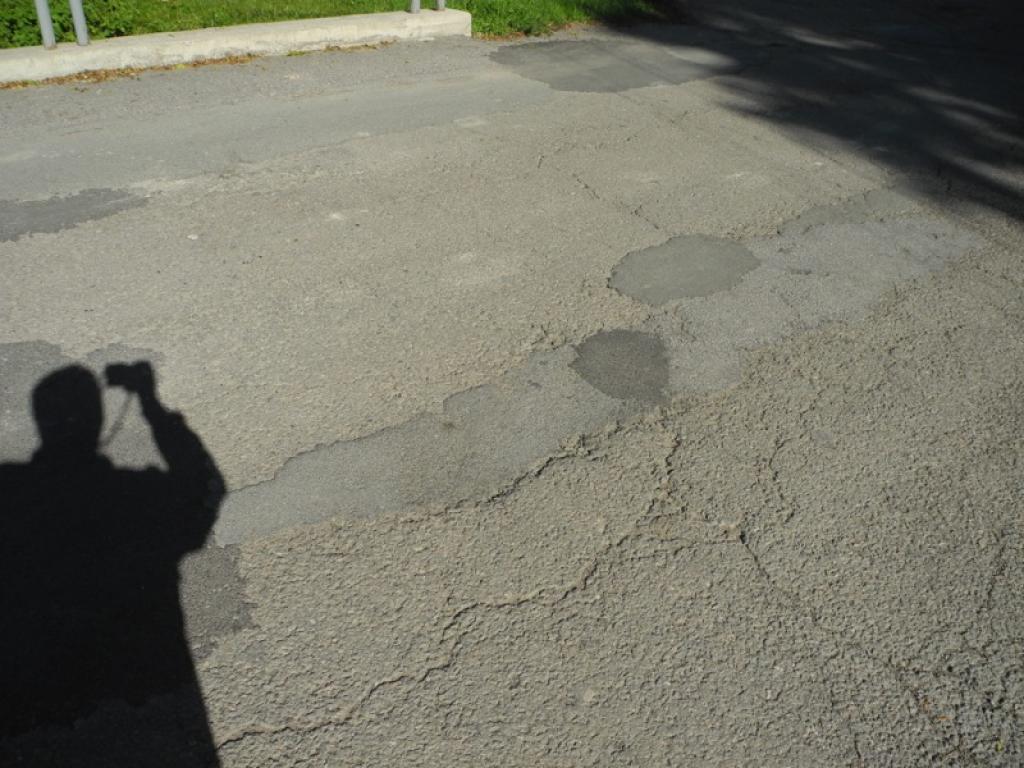 Stav krytu vozovky na mostě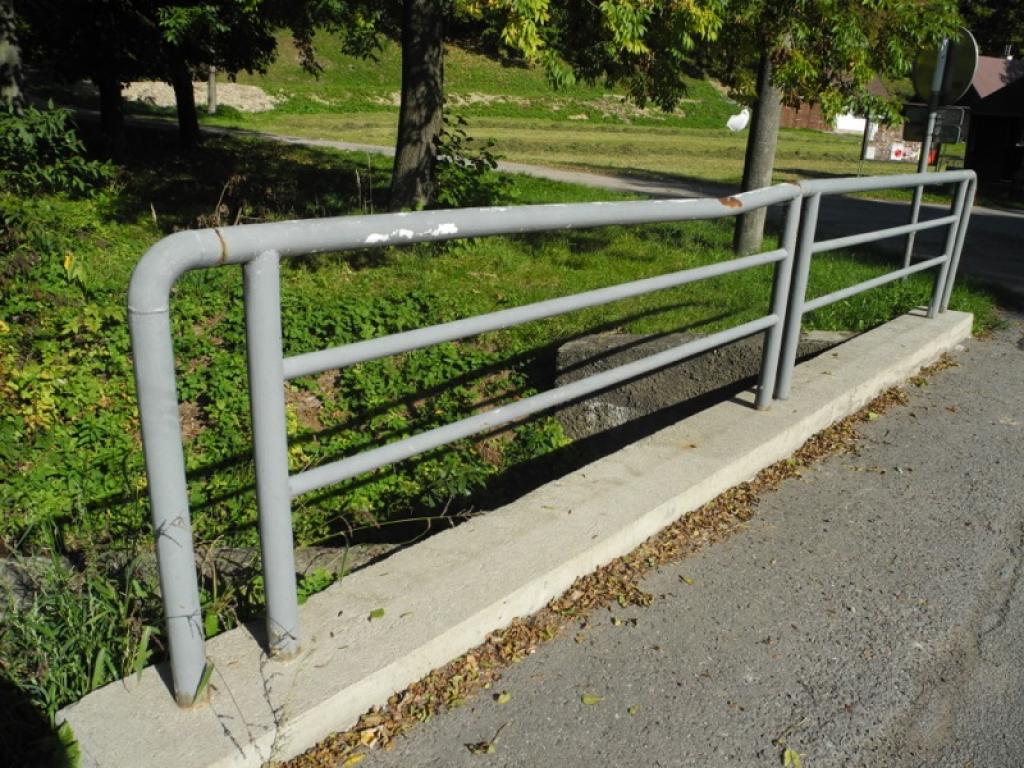 Pravé zábradlí na konci mostu